 «Театральная афиша Профсоюза»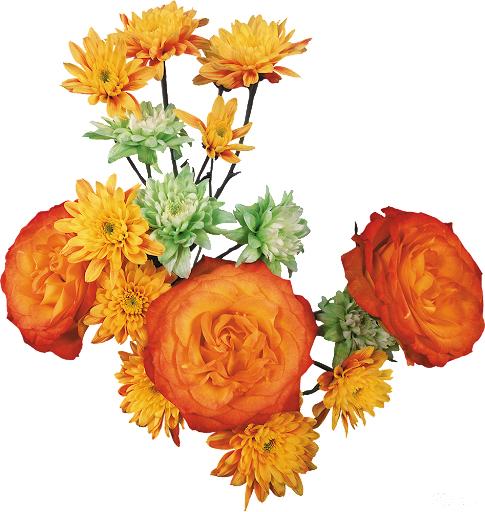 Уважаемые коллеги!Липецкий драматический театр на Соколе приглашает Вас:12 ноября        пл. Константиновой, д. 3      17.00 «Как боги» 16+Мелодрама в двух действиях13 ноября          пл. Константиновой, д. 3      14.00  «Дамских дел мастер»12+Музыкальная комедия 14 ноября         пл. Константиновой, д. 3      18.00  «Доходное место» 12+Мелодраматическая комедия в двух действиях18 ноября          пл. Константиновой, д. 3      17.00Эзоп «Лиса и виноград»Трагикомедия в двух действиях.20 ноября        пл. Константиновой, д. 3      18.00 «Сотворившая чудо» 12+Реальная история в двух действиях21 ноября           пл. Константиновой, д. 3      18.00Б.Бужор «Мужской стриптиз» 16+Антидепрессивная комедия в двух действиях27 ноября             пл. Константиновой, д. 3      18.00«Укрощение строптивой» 12+Музыкальная комедия в двух действиях28 ноября             пл. Константиновой, д. 3      18.00«Укрощение строптивой» 12+Музыкальная комедия в двух действияхЦена билетов: 500 руб, 600 руб, 700 руб.                              (для членов Профсоюза один билет на двоих)Заказ билетов и справки по телефону:   8-904-687-61-13 ОльгаЖелаем вам прекрасного отдыха!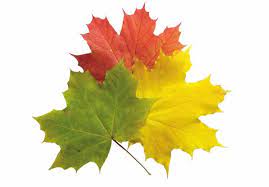 